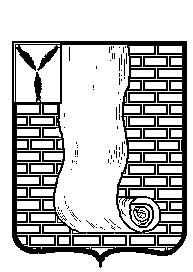 СОВЕТМУНИЦИПАЛЬНОГО ОБРАЗОВАНИЯ ГОРОД КРАСНОАРМЕЙСККРАСНОАРМЕЙСКОГО МУНИЦИПАЛЬНОГО РАЙОНАСАРАТОВСКОЙ ОБЛАСТИР Е Ш Е Н И Е  О внесении изменений в решение Совета муниципального образования город Красноармейск Красноармейского муниципального района Саратовской области  от 16.10.2019 года № 23  «Об утверждении Положения о порядке установления предельных нормативов размеров оплаты труда депутатов, выборных должностных лиц местного самоуправления, осуществляющих свои полномочия на постоянной основе, муниципальных служащих в муниципальных образованиях город Красноармейск Красноармейского муниципального района Саратовской области»В соответствии со ст. 134 и ст. 144 Трудового кодекса Российской Федерации, ст. 86 Бюджетного кодекса Российской Федерации, Федеральным законом от 6 октября 2003 г. № 131-ФЗ « Об общих принципах организации местного самоуправления в Российской Федерации», Уставом муниципального образования город Красноармейск, в связи с ростом индекса потребительских цен за 2021 год, Совет муниципального района Саратовской области РЕШИЛ:1. Внести изменения в решение Совета муниципального образования город Красноармейск Красноармейского муниципального района Саратовской области  от 16.10.2019 года № 23  «Об утверждении Положения о порядке установления предельных нормативов размеров оплаты труда депутатов, выборных должностных лиц местного самоуправления, осуществляющих свои полномочия на постоянной основе, муниципальных служащих в муниципальных образованиях город Красноармейск Красноармейского муниципального района Саратовской области» (с изменениями от 24.11.2021 г. №82) согласно приложению №1.2.Опубликовать настоящее решение на официальном сайте Красноармейского муниципального района в информационно - телекоммуникационной сети «Интернет».3. Настоящее решение вступает в силу с момента принятия и распространяется на правоотношения, возникшие с 01.02.2022 года.Глава муниципального образованиягород Красноармейск                                                               А.В. КузьменкоСекретарь Совета                                                                            А.В. КуклевПриложение №1 к решению Советамуниципального образования город Красноармейскот  18.02.2022   № 12   Размеры денежного вознаграждения депутатов, выборных должностных лиц местного самоуправления, осуществляющих свои полномочия на постоянной основе, и муниципальных служащих, замещающих должности муниципальной службы муниципального образования город Красноармейск Красноармейского муниципального района Саратовской областиот18.02.2022№12№п/пНаименование должностейДенежное вознаграждение,рублей1Глава муниципального образования26 9692Секретарь Совета муниципального образования21 573№п/пНаименование должностейДолжностной оклад, рублей1Консультант Совета5 581